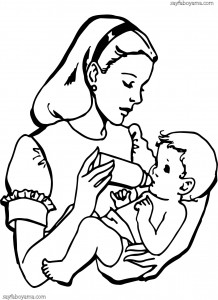 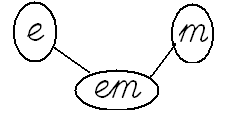 em   em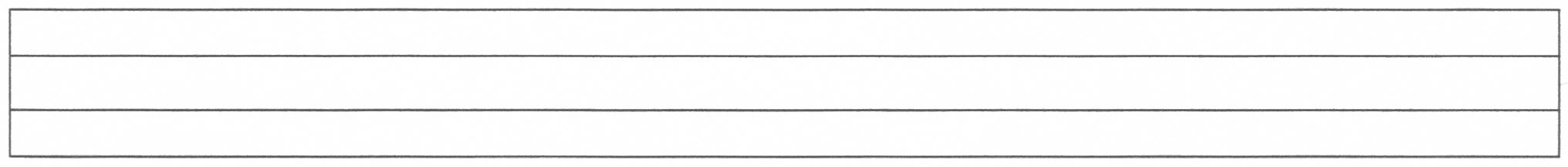 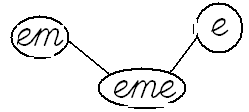 eme   eme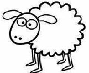 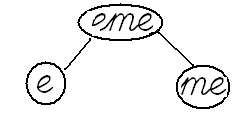 e-me     e-me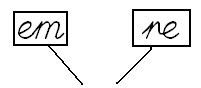        
E              E           M      Em Emre  em.     Em Emel  em.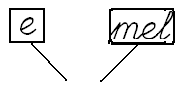 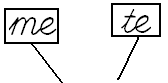 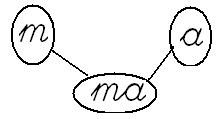 ma     ma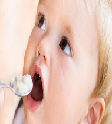 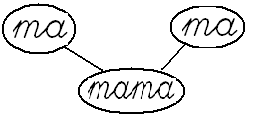 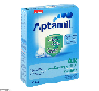 mama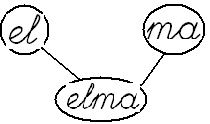 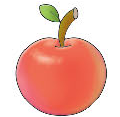 elmaEmel’e mama al. Nineme elma al.İri iri elma al.  On tane elma al.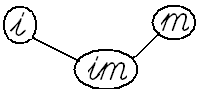  im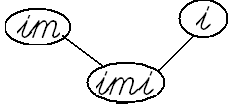  imi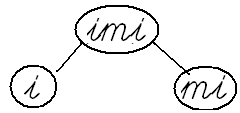  mi  mi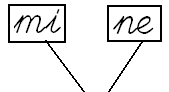 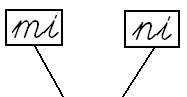 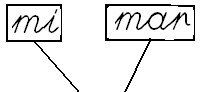 Mine mimar ol.Anne mini elma al. Mete anteni tamir et.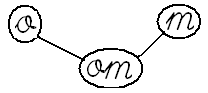  om  om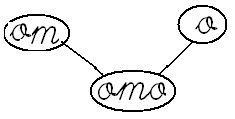  omo  omo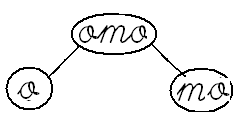 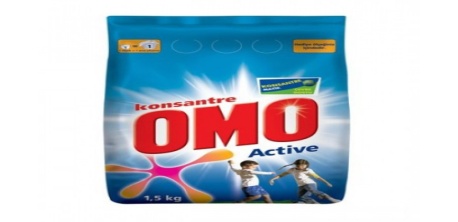  mo  mo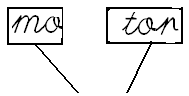 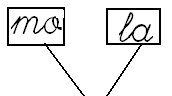 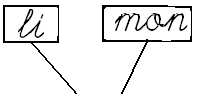 Anne limon ile elma al.Mine  omlet  7.  Emel mantar 7.Emre omo al.      Mete motor al.